Pedagogisk loppemarked 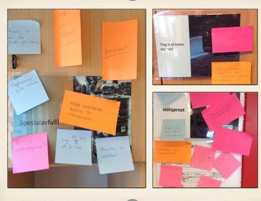 om arbeid med relasjoner på egen skoleen oppskrift for hovedrengjøring i pedagogiske og          organisatoriske arkiverPÅ EGEN SKOLE FØR DIALOGKONFERANSEN:Det forventes at utviklingsgruppa har forberedt seg sammen om denne oppgaven i forkant av samlingen. Hvis dere finner tid, vil dere kunne ha stor nytte av at personalgruppa jobber med loppemarkedet på trinnmøter som innspill til ledergruppas samlede oversikt. Bruk notatarket «Pedagogisk loppemarked». Tenkt brainstorming! Vær konkret!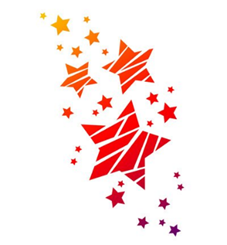 Skrytelista vår, dette fungerer. Skriv ned minst fem tiltak/metoder dere er stolte av ved egen skole når det gjelder:Ledelse av relasjonsarbeidet Skolebaserte utviklingsprosesser knyttet til relasjonsarbeidet De ansattes møter med elevene 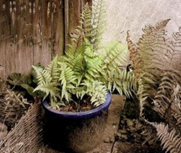 Det glemte bakrommet. Her skriver dere ned tiltak/metoder dere har brukt en gang, og som var viktige, men som ikke er i bruk lenger. Her kan dere også skrive ned forhold ved skolen som dere kjenner alt for lite til, men som dere kan tenke dere å finne ut mer om.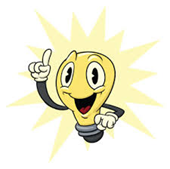 Idekroken/Visjonshylla. Her kan dere skrive ned ideer dere har lyst til å prøve ut, noe dere er nysgjerrig på, noe dere vil dele med andre for å få innspill, noe dere brenner for!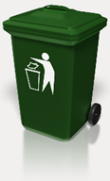 Søppelbøtta/Spesialavfall. Her kan dere skrive ned tiltak/metoder som dere har forkastet, men som kan ha verdi for andre, og dere kan notere tiltak/metoder som aldri skulle vært brakt inn i skolen og som bør destrueres.PÅ TVERRGRUPPER PÅ DIALOGKONFERANSEN:Hver deltaker tar med seg en kopi av egen skoles loppemarked. Alle skal dele på tverrgruppa si.Hver deltaker får 2 min hver til å fortelle om de tre viktigste tiltakene/metodene fra hvert «rom». Skoleeier evt. PP-rådgiver er sekretær på gruppa. Den som er yngst på gruppa er tidtaker. Etter at runden rundt bordet er gjennomført, skal gruppa velge de tre viktigste tiltakene/metodene for hvert «rom» som skal noteres på post-it lapper og henges opp på veggen. 